Прививка против гриппаЕжегодная вакцинация против гриппа - самый эффективный способ защиты от этого заболевания. Но можно совсем избавиться от гриппа с помощью вакцин? К сожалению, этому препятствует ряд факторов. От вируса гриппа сложно избавиться, он быстро мутирует, легко распространяется. Случаи заболевания регистрируются круглый год. Подъем заболеваемости: осень-зима. 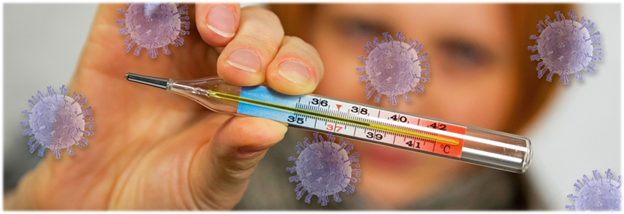 Почему важно привиться от гриппа? Грипп - острая вирусная инфекция (ОРВИ), которая передается воздушно-капельным путем, с острым началом, лихорадкой 38 °C и выше, общей интоксикацией и поражением дыхательных путей. Опасен осложнениями, риском летального исхода. И даже если у одного заболевшего может быть всего несколько дней плохого самочувствия, передача гриппа младенцам, пожилым людям и людям с ослабленной иммунной системой может привести к их заболеванию с тяжелым течением и даже к смерти. Вакцинация остается наилучшим методом профилактики гриппа и снижения риска серьезных осложнений (даже если инфицирование случится). 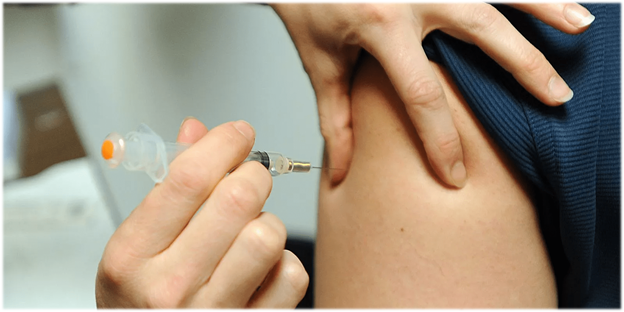 Поскольку сезон гриппа в этом году совпадает с эпидемией новой коронавирусной инфекции, в этом году особенно важно быть привитым против гриппа, и чем раньше будет проведена вакцинация, тем лучше. Сочетанное течение двух инфекций может иметь худший прогноз. Пациенты с гриппом во время обращения за медицинской помощью могут заразиться COVID-19 и наоборот. Защитившись от гриппа этого можно избежать. Вакцинация против гриппа рекомендована всем людям, начиная с 6 месяцев жизни (при отсутствии противопоказаний). Но, как показывает практика не все, кому нужна прививка против гриппа ее делают. Среди причин, которые люди озвучивают следующие: беспокойство о побочных эффектах (после вакцины вероятна кратковременная реакция в виде незначительного повышения температуры, боли в месте инъекции, которая не представляет угрозы для здоровья привитого), беспокойство о том, что прививка вызовет грипп (вирусы, используемые в вакцинах, инактивированы и не приводят к заболеванию гриппом), уверены, что грипп не так уж серьезен (он может вызвать серьезные осложнения и смерть), испытывают негативное отношение к вакцинации в целом («антивакцинаторское» движение имеет давнюю историю, однако, под их аргументами, касательно предполагаемой опасности вакцинации до сих пор отсутствует убедительная доказательная база. Как правило, противники вакцинации распространяют недостоверную информацию в социальных сетях, вводя в недостаточно информированных людей в заблуждение). 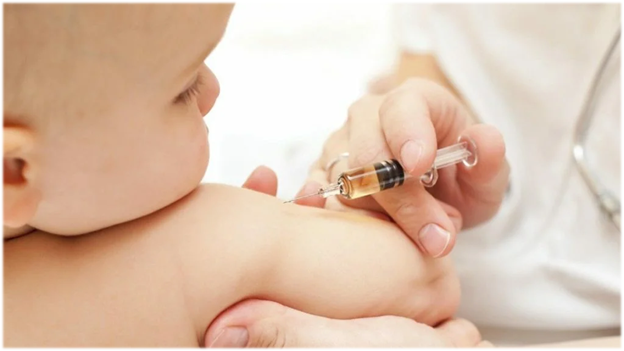 В 2020 году особенно важно, чтобы как можно больше людей были привиты против гриппа. Благодаря коллективному иммунитету, мы защитим детей до 6 месяцев, а также тех, кто не может быть привит по медицинским показаниям. А если я сделаю прививку от гриппа и все равно заражусь? Если вы сделаете прививку от гриппа, а затем заболеете гриппом, заболевание будет протекать в легкой форме. Это снизит вероятность госпитализации, особенно, при увеличенной нагрузке на медицинские учреждения в связи с COVID-19. Подготовка к эпидсезону Состав вакцин против гриппа пересматривается ежегодно. Каждые 6 месяцев ВОЗ организует совещание консультативной группы экспертов, задача которого заключается в анализе всех собранных ГСЭГОМ (Глобальная система ВОЗ по эпиднадзору за гриппом и принятию ответных мер) данных о вирусах гриппа, а также в разработке рекомендаций по составу вакцин против гриппа для использования в предстоящем сезоне гриппа. Эти рекомендации учитываются при разработке, производстве и лицензировании вакцин против гриппа. 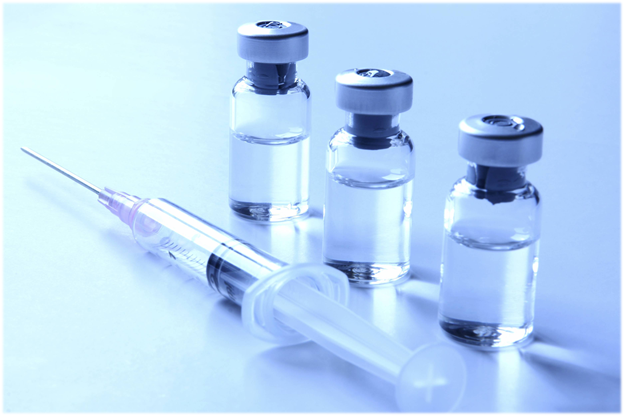 Всемирная организация здравоохранения подготовила рекомендации для этого сезона Рекомендуется, чтобы четырехвалентные вакцины для использования в сезоне гриппа 2020-2021 годов в Северном полушарии содержали: Вакцины на основе яиц: - вирус, подобный вирусу A / Guangdong-Maonan / SWL1536 / 2019 (H1N1) pdm09; - вирус, подобный A / Hong Kong / 2671/2019 (H3N2); - вирус, подобный B / Washington / 02/2019 (линия B / Victoria); - вирус, подобный B / Phuket / 3073/2013 (линия B / Yamagata). Клеточные или рекомбинантные вакцины: - вирус, подобный A / Hawaii / 70/2019 (H1N1) pdm09; - вирус, подобный A / Hong Kong / 45/2019 (H3N2); - вирус, подобный B / Washington / 02/2019 (линия B / Victoria); - вирус, подобный B / Phuket / 3073/2013 (линия B / Yamagata). Рекомендуется, чтобы трехвалентные противогриппозные вакцины для использования в сезоне гриппа 2020-2021 годов в Северном полушарии содержали: Вакцины на основе яиц: - вирус, подобный вирусу A / Guangdong-Maonan / SWL1536 / 2019 (H1N1) pdm09; - вирус, подобный A / Hong Kong / 2671/2019 (H3N2); - вирус, подобный B / Washington / 02/2019 (линия B / Victoria). Клеточные или рекомбинантные вакцины: - вирус, подобный A / Hawaii / 70/2019 (H1N1) pdm09; - вирус, подобный A / Hong Kong / 45/2019 (H3N2); - вирус, подобный B / Washington / 02/2019 (линия B / Victoria). Сентябрь и октябрь - лучшее время для вакцинации, чтобы успеть выработать иммунитет, который защитит на протяжении всего сезона гриппа. Если говорить о поздней вакцинации, то лучше сделать прививку позже, чем вообще не делать. Для достижения полного иммунитета требуется две недели после прививки от гриппа. В течение этого времени ограничьте контакты и исключите контактирование с теми, у кого есть симптомы гриппа и других вирусных заболеваний. Позаботьтесь о вакцинации против гриппа в начале сезона. Сейчас самое время задуматься о том, когда, как и где вы сделаете прививку от гриппа. 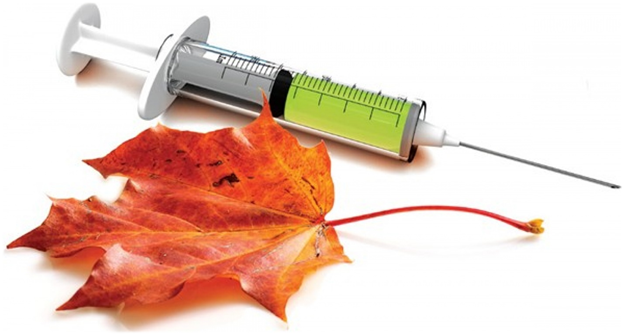 